APPLICATION FORM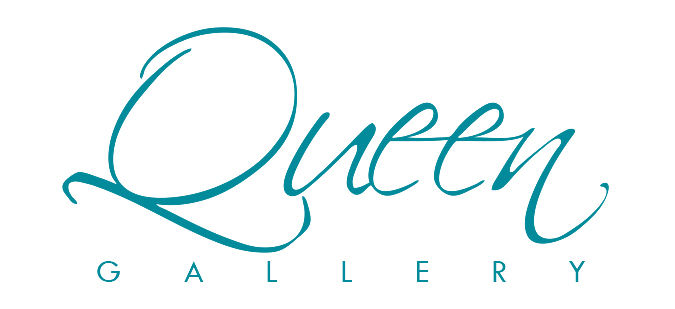 Full Name *:E-mail *:Address:Website:Social Media Handles (Instagram, Twitter, Facebook…): Artistic Name:Artists Statement*(200 words maximum): Artists Bio*(200 words maximum): Please, send extended CV, if applicable as an attachment with your application.IMAGE #1Title*:Artist Name*:Year*:Artwork Size*(in inches):Framed Size (in inches):Medium*: Price*: IMAGE #2Title*:Artist Name*:Year*:Artwork Size*(in inches):Framed Size (in inches):Medium*: Price*: IMAGE #3Title*:Artist Name*:Year*:Artwork Size*(in inches):Framed Size (in inches):Medium*: Price*: IMAGE #4Title*:Artist Name*:Year*:Artwork Size*(in inches):Framed Size (in inches):Medium*: Price*: IMAGE #5Title*:Artist Name*:Year*:Artwork Size*(in inches):Framed Size (in inches):Medium*: Price*: 